Совет города Нурлат Нурлатского муниципального районаРеспублики Татарстан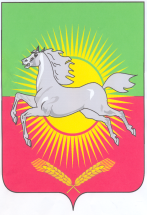 КАРАРРЕШЕНИЕ  № 126                                                                                    14 июля  .О деятельности служб ТСЖ города Нурлат Нурлатского муниципального района по содержанию домов и закрепленных территорий за 2009-2010 годы и задачах на 2011 год      Заслушав и обсудив информацию заместителя  руководителя Исполнительного комитета города Нурлат  Совет города Нурлат Нурлатского муниципального  района  РЕШИЛ:Информацию заместителя  руководителя Исполнительного комитета города Нурлат к сведению.2. Рекомендовать всем службам ТСЖ, УК:- Вести качественное обслуживание населения и придомовых территорий многоквартирных жилых домов;- планировать проведение текущих и капитальных ремонтов жилых зданий,  благоустраивать детские площадки;- обеспечить надежную техническую эксплуатацию всех систем жизнеобеспечения;     - заключить договора и провести проверку  дымоходов и      вентиляционных каналов  в многоквартирных жилых домах до начала отопительного сезона;       - погасить имеющуюся задолженность  перед поставщиками коммунальных услуг;-  проводить разъяснительную работу по оплате  жилищно- коммунальных услуг среди населения.2. Контроль за исполнение настоящего решения возложить на постоянную комиссию Совета города Нурлат по реформированию ЖКХ и работе объектов жизнеобеспечения (Хасанов Р.А.).Председатель Совета города НурлатНурлатского муниципального района                                    Н.Ш.Шарапов